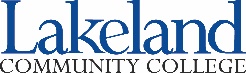 					Intent to Participate in Part-Time Faculty					Professional Development ProgramParticipant application  (please print)Applicant informationName																	First					Last								Address																Street															City					State				Zip				Phone							   LID 								EducationCollege(s)							Degrees						Courses taught at Lakeland											Applicant signatureSignature									Date					January 2020